DM LPG DISPENSER TYPE ROOF/MULTIMEDIAThe roof type dispenser is designed to be minimally affected by the weather due to roof protection. . Its simple and elegant appearance is highly preferred and widely used. With its fast and practical system, it offers high capacity filling. Ergonomically designed and maximum sealed. We can produce the machine is with single, double and four nozzles and low-height electronic panel. In production, stainless steel and electrolysis coating is resistant to weather conditions and corrosion.We can produce the machines with different dimensions and features.Optional mass flow meter is also available. Mass flow meters are compatible with each DM LPG Dispenser model. Can be 1-2 filling guns. DM LPG Dispenser type Roof/Multipedia colorizes your station with the new 21.5" full HD LED (1920*1080) 1000 nits LCD Panel.Technicality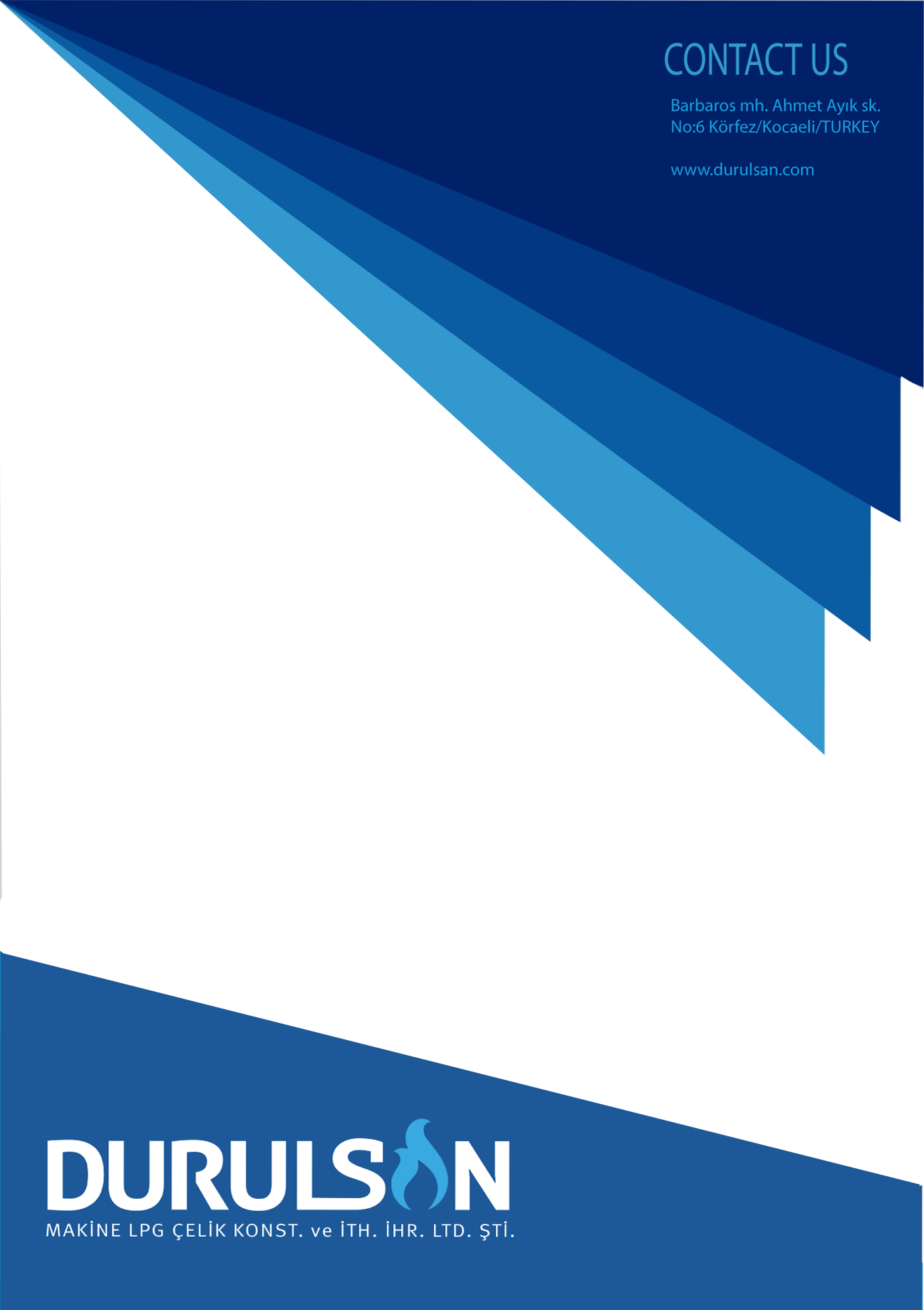 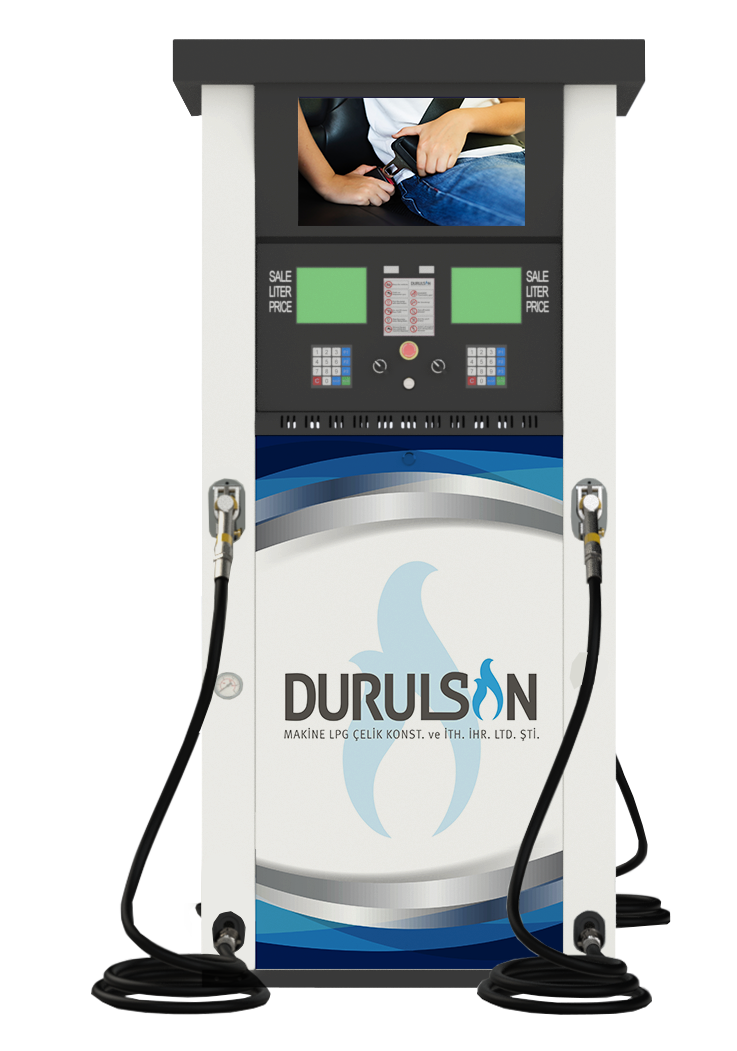 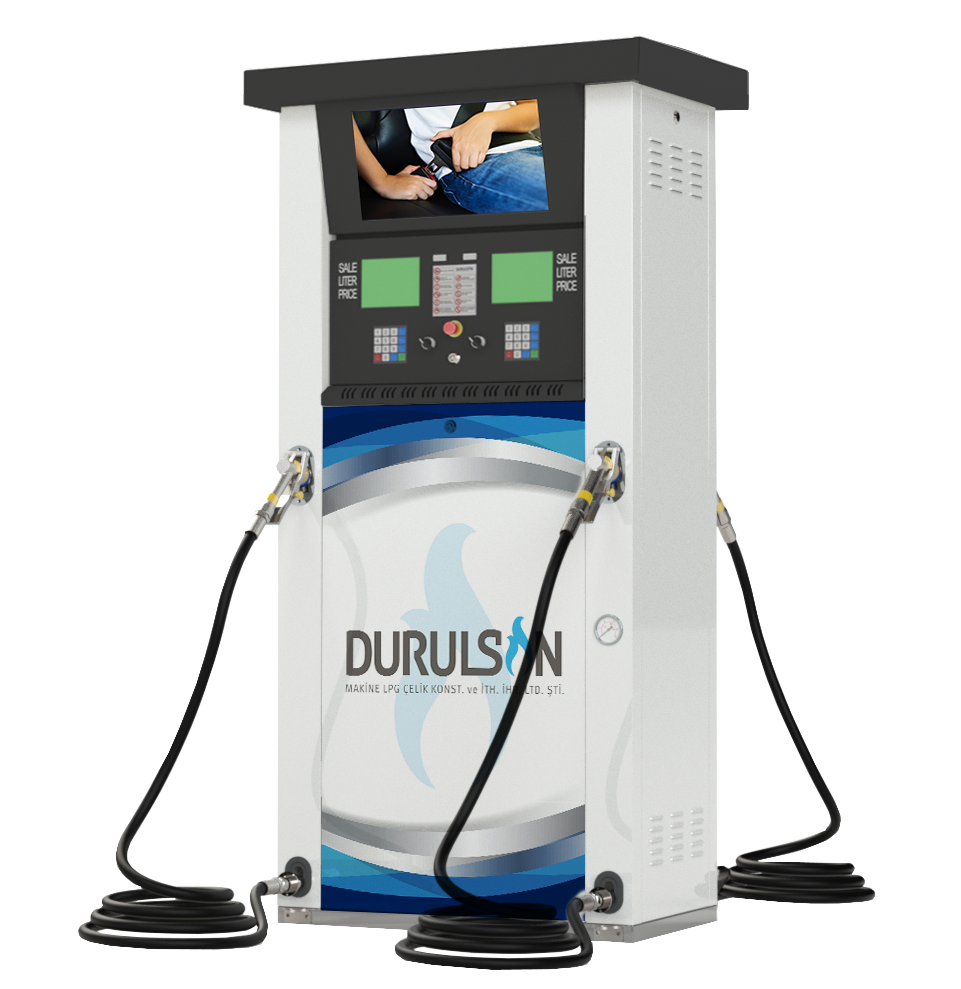 DM-DISRM-M01DM-DISRM-M02DM-DISRM-M04Grades111No of nozzles124Simultaneous fillings124Meter TypeMechanicMechanicMechanicCapacity Max.Lt/Min (kg/min)50 ( 27,5 )50 ( 27,5 )50 ( 27,5 )Capacity Min.Lt/Min (kg/min)5 ( 2,75 )5 ( 2,75 )5 ( 2,75 )Hose (4.2 m)INCH1/2"1/2"1/2"Operating Temperature(°C)-25+55-25+55-25+55Relative humidity(%)100100100Supply voltage(V)230230230Frequency(Hz)505050Electronic units power(W)100100100Dimensions (W x L x H) (mm)900 x 500 x 2000900 x 500 x 2000900 x 550 x 2050Weight(Kg)150190270Amount/Volume programming money/litermoney/litermoney/literEmergency stop 122Sight glassNONONONozzle swivel YESYESYESBreakaway coupling3/4"3/4" 3/4" FilterYESYESYESManometerYESYESYESDM-DISRD-M01DM-DISRD-M02Grades11No of nozzles12Simultaneous fillings12Meter TypeMass FlowMass FlowCapacity Max. (kg/h)65006500Capacity Min.(kg/h)00Hose (4.2 m)INCH1/2"1/2"Operating Temperature(°C)-25+55-25+55Relative humidity(%)100100Supply voltage(V)230230Frequency(Hz)5050Electronic units power(W)100100Dimensions (W x L x H) (mm)900 x 500 x 2000900 x 500 x 2000Weight(Kg)150190Amount/Volume programming money/litermoney/literEmergency stop 12Sight glassNONONozzle swivel YESYESBreakaway coupling3/4"3/4" FilterYESYESManometerYESYES